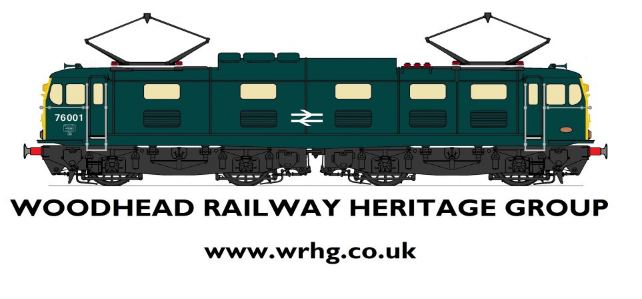 ANNUAL GENERAL MEETINGSATURDAY 7RH SEPTEMBER 2019APOLOGIES – Paul DennisonAgenda:Committee ElectionFoGBS FinancesWRHG FinancesMembership UpdateMuseum Update2020 EventsA.O.BCommittee ElectionWe currently have the position of Secretary vacant if anyone wishes to take up this post, if so then please contact the Chairman on 07837387060FoGBS FinancesFoGBS received a Grant for £500 from Stockport Council to fund the Sleepers in the Memorial Garden, the current available funds is £70WRHG FinancesCurrent availability in the account £2754-61£117-01 was still to be paid into the account Membership UpdateCurrently we have: 50 Ordinary Members7 Life MembersIt was agreed at the meeting to increase the membership fees 01st October 2019, new fees are:Ordinary Membership £7Family Membership £20Life Membership £70New members will receive a membership card, Key Ring, Card WalletRenewing Memberships will receive a membership cardMuseum updateCurrently we are still waiting to hear what the outcome is from the NHS utilising one of the buildings at Guide Bridge Station, a meeting has been arranged for Wed 23rd October with ACoRP and hopefully a representative from Network Rail to discuss the building plans.2020 EventsAfter having a discussion, it has been agreed that to celebrate the 2020 events will be:A Headboard running day: this will be having a “Woodhead 175” Headboard which will travel on the commuter services 22nd Dec 2020A Victorian Uniform Day: this will be having volunteers dressed in Victorian costume travelling the trains handing out information Programmes dtae tbc, this will also involve the Friends of Hattersley Station, Friends of Glossop Station & Friends of Hadfield Station.Both Simon Thomas and Andy Kettle will be holding a meeting with Keith Whitmore from the Bahamas locomotive Society – Event Details are currently not for publicationBest Of British Rail Event will take place again date tbcA.O.BDel Tilling mentioned his project that he has been working and with Network Rail at Hadfield – Del has asked for this information not to be cascaded at the moment.Meeting closed 13:30PositionProposalSecondedChairmanAndy KettleRobin EdmondsonSecretaryVacantTreasurerSimon ThomasDean LeverMembership SecretaryDean LeverRobin EdmondsonMerchandise OfficerBarry WilliamsDave MeadhamOrdinary Member #1Dave MeadhamBill PenningtonOrdinary Member #2Colin HodgkinsonBarry Williams